Dr. RAHUL SASIDHARAN PILLAIAssistant Professor Research and Post Graduate Department of Chemistry, Mahatma Gandhi College, University of Kerala, Thiruvananthapuram, Kerala, India	Phone: +919496330686, E-mail:  kattanamrahul@gmail.comCurriculum VitaeJune 2015 – Present        :            Assistant Professor, Mahatma Gandhi College, University of Kerala,    Thiruvananthapuram, Kerala, India.	(http://mgcollegetvm.ac.in/departments/chemistry/department-of-chemistry/)	(Area of Research: Inorganic hybrid materials for biomedical applications)		              :           ReferencesPERSONAL  INFORMATIONRahul Sasidharan PillaiKusasthaly, Kattanam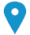        Pallickal (PO), Alappuzha.       Kerala, 690503 +91 9496330686, 0479-2332644  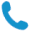  kattanamrahul@gmail.com 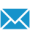           Skype: kattanamrahul Sex  Male |Date of birth  31-05-1987 | Nationality: IndianAreas of InterestBiomaterial  chemistryHigh temperature ceramics coatingsCeramic Biomaterials and Tissue EngineeringFunctional coatings and compositesProcess Engineering.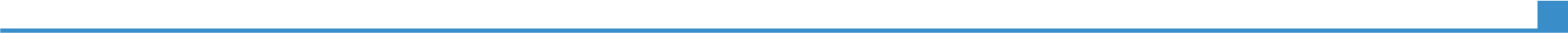 WORK EXPERIENCEJanuary 2012  - April 2015             :PhD Graduated on April 16, 2015.January 2012  - April 2015             :27th cycle ( 2012 January to 2014 December)Department of Industrial Engineering, UNITN,  Trento, ItalyTopics: “Synthesis and Characterization of calcium phosphate powders for biomedical applications by plasma spray coatings”.(Collaborated with Eurocoating S.P.A, Italy)January 2012  - April 2015             :March  2010 – December 2012    :Junior Project fellowMarch  2010 – December 2012    :National Institute for Inter disciplinary Science and Technology- CSIR, India (www.niist.res.in )March  2010 – December 2012    :Topic: “Synthesis and Characterization of ZnO nano- micro powders for energy and environment.”March  2010 – December 2012    :Master of Science in Chemistry (2009 June)NSS college, Pandalam, (University of Kerala) IndiaBachelor of Science in Chemistry (2007 March) NSS college, Pandalam, (University of Kerala), IndiaPERSONAL SKILLSMother tongue(s)        Malayalam        Malayalam        Malayalam        Malayalam        MalayalamOther language(s)UNDERSTANDING UNDERSTANDING SPEAKING SPEAKING WRITING Other language(s)Listening Reading Spoken interaction Spoken production  EnglishC2C2C2C2C2Levels: A1/2: Basic user - B1/2: Independent user - C1/2 Proficient  userCommon European Framework of Reference for LanguagesLevels: A1/2: Basic user - B1/2: Independent user - C1/2 Proficient  userCommon European Framework of Reference for LanguagesLevels: A1/2: Basic user - B1/2: Independent user - C1/2 Proficient  userCommon European Framework of Reference for LanguagesLevels: A1/2: Basic user - B1/2: Independent user - C1/2 Proficient  userCommon European Framework of Reference for LanguagesLevels: A1/2: Basic user - B1/2: Independent user - C1/2 Proficient  userCommon European Framework of Reference for LanguagesAnalytical Instrumentation skillsOperating Instruments and characterisation known :X- Ray diffractometer (XRD) (Rigaku D- max)Scanning Electron Microscope (SEM) ( Jeol, JSM 5500)ICPFT-IR spectroscopy (Perkin-Elmer, Spectrum 2)TG/DTA, DSC thermal analysis (Netzsch, STA409)UV-Visible spectro - photometer. (Perkin Elmer)Raman spectroscopyBET surface area measurementsTransmission electron microscopy (TEM)Operating Instruments and characterisation known :X- Ray diffractometer (XRD) (Rigaku D- max)Scanning Electron Microscope (SEM) ( Jeol, JSM 5500)ICPFT-IR spectroscopy (Perkin-Elmer, Spectrum 2)TG/DTA, DSC thermal analysis (Netzsch, STA409)UV-Visible spectro - photometer. (Perkin Elmer)Raman spectroscopyBET surface area measurementsTransmission electron microscopy (TEM)Awards and HonoursUNITN - ITALY Research scholarship 2011 November.IASc-INSA-NASI, Govt of India - Summer Research Fellowship 2016.  FLAIR - Govt. of Kerala Internship for Nano Fabrication at IISc, Bangalore, India, January 2017.PublicationsJournal ArticlesConference PapersRahul Sasidharan Pillai, Vincenzo M. Sglavo, “Plasma sprayed HA-βTCP coatings for biomedical applications”.  ( Accepted manuscript on  Ceramic international- 2017 )Rahul Sasidharan Pillai, Vincenzo M. Sglavo.” Effect of MgO doping on the lattice of beta tricalciumphosphate (beta-TCP)”. Journal of the academy of Chemistry Teachers. 2, 12 (2016)Rahul Sasidharan Pillai, Vincenzo M. Sglavo, “Effect of MgO incorporation and synthesis temperature on phase stability of beta tricalciumphosphate”. Ceramic international, 41, (2015), 2512-2518.Anas S, Rahul Sasidharan, Babitha K B, Mangalraja R Viswanathan and S. Ananthakumar, “Microwave Accelerated Synthesis of UV and Visible Light Active ZnO Nanoplates”, Appl. Surf. Sci., 355 (2015) 98-103.Sasidharan Pillai Rahul, K.V. Mahesh, S. Sujith, Jeen M and S. Ananthakumar, “Processing of La2O3 based Rare Earth Non-Linear Resistors via Combustion Synthesis”.  J. Electroceramics, 32, (2014), 292-300.F. Munarin, P. Petrini, P.F. Robotti, R.S. Pillai, S. Dirè, M.C. Tanzi, V.M. Sglavo, “Micro- and Nano- Hydroxyapatite as Active Reinforcement for Soft Biocomposites”. Int. J. Biol. Macromol. 72 (2014) 199-209.K.V. Mahesh, S. Anas, S. Rahul, and S. Ananthakumar, “Effect of two-step sintering on rare earth (RE- Y2O3, Pr6O11) doped ZnO-Bi2O3 varistors processed from, ‘nano- precursor’ powders”.  J. mater. Sci: Mater.Electron, 24 (2013) 1495-1504.R. Sasidharan Pillai and V.M. Sglavo, “Effect of MgO Incorporation and Synthesis Temperature on Phase Stability of Beta Tricalciumphosphate”, Oral poster presentation, Euromate-2014, Lausanne, Switzerland, July 21- 25, 2014.Sasidharan Pillai Rahul, John down, S. Dirè, V.M. Sglavo. “Mg incorporation into beta tricalciumphosphate (βTCP) powder for high temperature phase stability”, Oral communication, ICACC-2014, Dyatona beach, Florida, USA. January 24 -29, 2014.Sasidharan Pillai Rahul, S. Dirè, V.M. Sglavo, “Synthesis and Characterization of Phase Stabilized HA/βTCP Composite Powder”, Oral communication, Summer school on Biomaterials and Regenerative Medicine, Riva Del Garda, Italy, July 08th – 12th , 2013F. Munarin, P. Petrini, S. Dirè, M.C. Tanzi, P.F. Robotti, R S. Pillai, V.M. Sglavo. "Injectable nano HA particles-containing pectin composite gels", Oral communication, Nanotechnologies for Health Care, Trento, May 25th -26th, 2012.Rahul S, Mahesh K.V, Ananthakumar S. “Solar thermal control ZnO/SiO2 ceramic- polymer hybrid coatings for energy efficient buildings”, Oral communication, 73rd Indian Ceramic Society Conference, December 19th -22nd , 2011Rahul S, Mahesh K.V, Ananthakumar S. “ Rare-earth oxide varistors for surge- protection application”, Poster communication, Rare Earth International Conference (STAR -2011),  August-2011.Suchithra, P. S., Rahul S, Sankar, S., Sreeremya, T. S., Peer Mohamed, Ananthakumar, S. Sol gel synthesis of mesoporous SiO2-PEG intercalated clay hybrid frame works as an energy storage material, International Conference on Energy Efficient Materials, 73rd Indian Ceramic Society Conference, December 19th -22nd , 2011.Prof. Vincenzo Maria Sglavo                                                                                                           Department of Industrial Engineering, University of Trento, Italy.                                                  Email:  vincenzo.sglavo@unitn.it                                                                                                          Phone: +38 0461 282468Dr. K G K Warrier                                                                                                    Emeritus Scientist (Rtd),                                                                                                         Material science and Technology division,                                                                National Institute for Interdisciplinary Science and Technology- CSIR (NIIST-CSIR), Thiruvananthapuram, Kerala, India                                                                                         Email:    kgkwarrier@gmail.com                                                                           Phone: +91 9447115280. Dr. U S HareeshScientist E II                                                                                                         Material science and Technology division,                                                                National Institute for Interdisciplinary Science and Technology- CSIR (NIIST-CSIR), Thiruvananthapuram, Kerala, India                                                                                         Email:     hareesh@niist.res.in  Phone: +91 9446337222.